________________________________________________________________________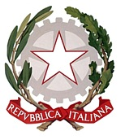 ISTITUTO DI ISTRUZIONE SUPERIORE - OMNICOMPRENSIVO DI AMANDOLAVia Carlo Baiocchi, 1 - 63857 AMANDOLA FM - Tel. 0736847516 - Fax 0736847408 – E-mail: apis004007@istruzione.itCodice Meccanografico: APIS004007 - Codice Fiscale: 80007950449  –  PEC: apis004007@pec.istruzione.itSito Web: www.iis-amandola.gov.it con sezioni associateAllegato 2 SCHEDA DI AUTOVALUTAZIONE     ( da compilare a cura della  scuola di lingue)ESPERTO MADRELINGUA INGLESE – MODULO LET’S GO SHOPPING AROUND THE TOWNI titoli culturali e professionali devono essere relativi all’ambito dell’incarico per cui ci si candida.* Ciascun corso di formazione o aggiornamento deve rientrare in almeno uno dei seguenti ambiti: INNOVAZIONE DIDATTICA E DIDATTICA DIGITALE;  INCLUSIONE SCOLASTICA E SOCIALE;  GESTIONE DEL GRUPPO CLASSE.Data _________________					Firma __________________________		TITOLIPUNTEGGIO MAXPUNTEGGIODEL CANDIDATOPUNTEGGIO ATTRIBUITO DALLA COMMISSIONEN° PAG CV1È’ valutato un solo titolo di studio1Laurea vecchio ordinamento o specialistica in lingue e letterature straniere - ingleseFino a 100/11051Da 101/10561Da 106/11071110 con lode92Dottorato di ricerca coerente con la docenza33Certificazioni informatiche riconosciute (ECDL-EIPASS- uso della LIM)(max 3 titoli valutabili- 1 punto per ogni titolo)3Certificazioni linguistiche livello C1 o superiore (si valuta il titolo più alto)23Master/Abilitazione all’insegnamento per la lingua inglese (2 punti per ogni titolo fino a un max di 3 titoli)64Corsi di formazione coerenti con il profilo richiesto come formatore*Da 20 a 50 oreOltre 50 ore(max 3 titoli valutabili)34Corsi di formazione coerenti con il profilo richiesto come formatore*Da 20 a 50 oreOltre 50 ore(max 3 titoli valutabili)44Corsi di formazione coerenti con il profilo richiesto come corsista*Da 20 a 50 oreOltre 50 ore(max 3 titoli valutabili)24Corsi di formazione coerenti con il profilo richiesto come corsista*Da 20 a 50 oreOltre 50 ore(max 3 titoli valutabili)35Docenza a T.I. (1 per ogni anno – max. 5 punti)6Esperienze pregresse in progetti PON in qualità di esperto (3 punti per ogni esperienza – max 15 punti)3